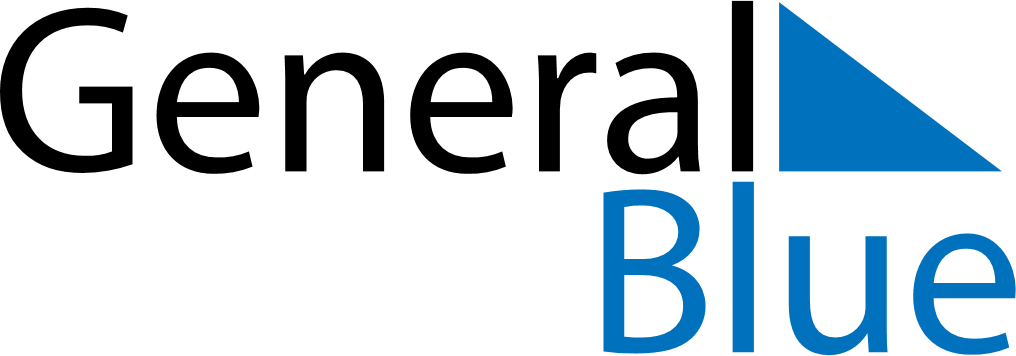 July 2025July 2025July 2025July 2025ZimbabweZimbabweZimbabweMondayTuesdayWednesdayThursdayFridaySaturdaySaturdaySunday123455678910111212131415161718191920212223242526262728293031